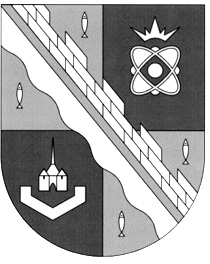                            администрация МУНИЦИПАЛЬНОГО ОБРАЗОВАНИЯ                                             СОСНОВОБОРСКИЙ ГОРОДСКОЙ ОКРУГ  ЛЕНИНГРАДСКОЙ ОБЛАСТИ                             постановление                                                        от 23/12/2021 № 2552О внесении изменений в постановление администрацииСосновоборского городского округа от 11.01.2021 № 6«Об утверждении плана выполнения работ муниципального казенного учреждения «Центринформационного обеспечения градостроительной деятельностиСосновоборского городского округа» на 2021 год»В связи с изменением потребности в муниципальных услугах в области градостроительства и землепользования и на основании отчетных данных муниципального казенного учреждения «Центр информационного обеспечения градостроительной деятельности Сосновоборского городского округа» (далее – МКУ «ЦИОГД») за 2021 год, администрация Сосновоборского городского округа п о с т а н о в л я е т:1. Внести изменения в постановление администрации Сосновоборского городского округа от 11.01.2021 № 6 «Об утверждении плана выполнения работ муниципального казенного учреждения «Центр информационного обеспечения градостроительной деятельности Сосновоборского городского округа» на 2021год»:1.1. План выполнения работ МКУ «ЦИОГД» на 2021 год изложить в новой редакции, согласно приложению к настоящему постановлению.2. Отделу по связям с общественностью (пресс-центр) комитета по общественной безопасности и информации администрации (Бастина Е.А.) разместить настоящее постановление на официальном сайте Сосновоборского городского округа в разделе «Градостроительство и землепользование».3. Настоящее постановление вступает в силу со дня подписания.4. Контроль за исполнением постановления возложить на первого заместителя главы администрации Сосновоборского городского округа Лютикова С.Г.Глава Сосновоборского городского округа                                                             М.В. ВоронковДанилян Инесса Валентиновна 8(81369) 6-28-30   ПТ КАГиЗСОГЛАСОВАНО: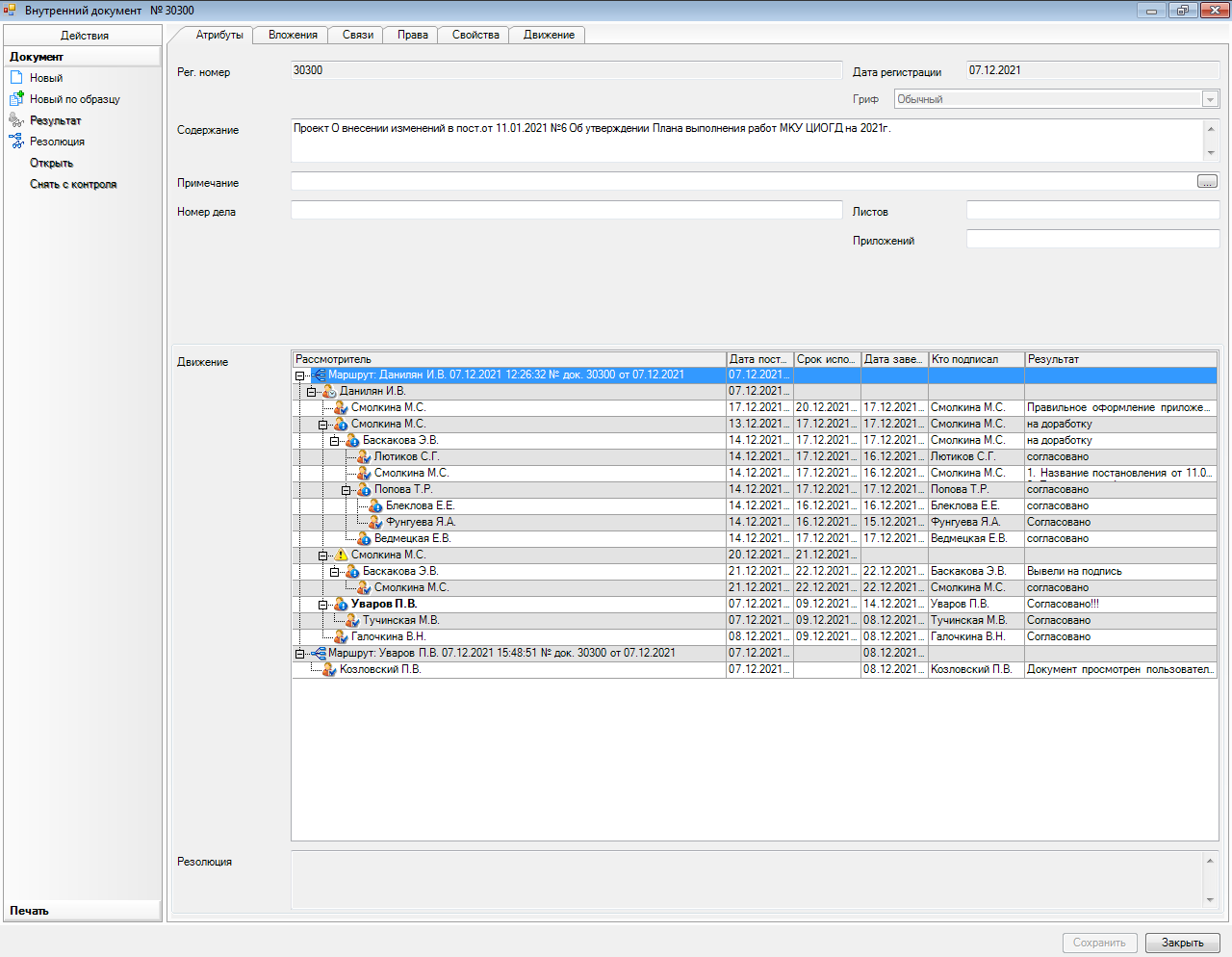 РАССЫЛКА:Общий отдел, КФ, КАГиЗМКУ «ЦИОГД»_______________________ 2017ПРИЛОЖЕНИЕк постановлению администрации Сосновоборского городского округаот 23/12/2021 № 2552План выполнения работ МКУ «ЦИОГД» на 2021 год№ п/пНаименование услуг (работ)Единицы измерения Количество1.Внесение данных (сведений, документов, материалов) в государственную информационную систему обеспечения градостроительной деятельности (далее-ГИСОГД)ед.20112.Ведение информационных ресурсов и баз данныхед.22853.Предоставление сведений, документов, материалов из ГИСОГД шт.7604.Подготовка документов по планировке территориишт.1295.Установление на местности границ объектов землеустройства (установка межевых знаков)шт.1016.Установление на местности границ объектов землеустройства (без установки межевых знаков, составление акта геодезической разбивки земельного участка)шт.477.Выполнение геодезической съемки земельного участкага8,9958.Проверка землеустроительных делшт.2549. Нанесение объектов на дежурный план городага45,05